Prezydent Miasta Pruszkowa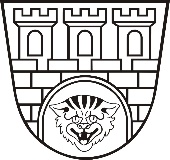 Zarządzenie nr  151/2021Prezydenta Miasta Pruszkowaz dnia 18 czerwca 2021 rokuw sprawie unieważnienia konkursu na stanowisko Dyrektora Przedszkola Miejskiego Nr 8 w PruszkowieNa podstawie § 8 ust. 2 pkt 4 Rozporządzenia Ministra Edukacji Narodowej z dnia 11 sierpnia 2017 r. w sprawie regulaminu konkursu na stanowisko dyrektora publicznego przedszkola, publicznej szkoły podstawowej, publicznej szkoły ponadpodstawowej lub publicznej placówki oraz trybu pracy komisji konkursowej (Dz.U.  z 2017 r. poz. 1587 ze zm.) zarządzam, co następuje:§ 1Unieważnia się konkurs na stanowisko Dyrektora Przedszkola Miejskiego Nr 8 w Pruszkowie 
przeprowadzony w dniu 10 czerwca 2021 r. na podstawie Zarządzenia Nr 110/2021 Prezydenta Miasta Pruszkowa z dnia 11 maja 2021 roku w sprawie ogłoszenia konkursów na kandydatów na stanowiska dyrektorów przedszkoli miejskich, z przyczyn określonych w uzasadnieniu stanowiącym załącznik do niniejszego zarządzenia.§ 2Zarządza się ponowne przeprowadzenie konkursu na stanowisko dyrektora Przedszkola Miejskiego Nr 8 w Pruszkowie przy ul. 3-go Maja 67.§ 3Zarządzenie podlega publikacji w Biuletynie Informacji Publicznej Urzędu Miasta Pruszkowa.§ 4Zarządzenie wchodzi w życie z dniem podpisania.Prezydent Miasta Pruszkowa Paweł MakuchZałącznik do Zarządzenia Nr 151/2021 Prezydenta Miasta Pruszkowa z dnia 18 czerwca 2021 r.UzasadnienieKomisja Konkursowa powołana Zarządzeniem Nr 132/2021 Prezydenta Miasta Pruszkowa z dnia 1 czerwca 2021 roku w sprawie powołania Komisji Konkursowej do przeprowadzenia konkursu na stanowisko Dyrektora Przedszkola Miejskiego Nr 8 
w Pruszkowie oraz wyznaczenia Przewodniczącego Komisji Konkursowej, przeprowadziła w dniu 10 czerwca 2021 roku konkurs na stanowisko dyrektora Przedszkola Miejskiego Nr 8 
w Pruszkowie.W dniu 14 czerwca 2021 r. do Prezydenta Miasta Pruszkowa wpłynęła skarga uczestniczki konkursu wyrażająca sprzeciw wobec decyzji Komisji Konkursowej powołanej na podstawie Zarządzenia Nr 132/2021 Prezydenta Miasta Pruszkowa z dnia 1 czerwca 2021 r., wskazująca na nieprawidłowości, które mogły mieć wpływ na wynik konkursu.	W związku z powyższym Prezydent Miasta Pruszkowa w dniu 14 czerwca 2021 r. powołał zespół do przeprowadzenia kontroli w związku konkursem na stanowisko dyrektora Przedszkola Miejskiego Nr 8 w Pruszkowie. W wyniku ustaleń zespołu organ prowadzący stwierdził, że doszło do naruszenia prawa przy wyborze przedstawicieli Rady Pedagogicznej Przedszkola Miejskiego Nr 8 w Pruszkowie do składu Komisji Konkursowej. Rada Pedagogiczna nie podjęła uchwały w powyższej sprawie i nie przeprowadziła głosowania tajnego zgodnie z Regulaminem Rady Pedagogicznej Przedszkola Miejskiego Nr 8 w Pruszkowie. Zgodnie z § 10 ust. 3 Regulaminu Działalności Rady Pedagogicznej Przedszkola Miejskiego Nr 8 w Pruszkowie, „Rada Pedagogiczna wybiera 2 nauczycieli do reprezentowania tego organu w pracach Komisji Konkursowej powołanej w celu wyłonienia kandydata na dyrektora przedszkola”. Zgodnie zaś z §10 ust. 4 Regulaminu Działalności Rady Pedagogicznej, „głosowanie w celu wyłonienia dwóch nauczycieli do prac w komisji odbywa się w sposób tajny na ostemplowanych kartkach”. Także § 13 ust. 4 Regulaminu Działalności Rady Pedagogicznej Przedszkola Miejskiego Nr 8 w Pruszkowie przewiduje, że „w sposób tajny wybieranych jest dwóch nauczycieli do prac w komisji konkursowej powołanej przez organ prowadzący w celu przeprowadzenia konkursu na dyrektora Przedszkola”. Zgłoszeni przedstawiciele Rady Pedagogicznej do składu Komisji Konkursowej do przeprowadzenia konkursu na stanowisko Dyrektora Przedszkola Miejskiego Nr 8 zostali więc wybrani w sposób niezgodny z ww. Regulaminem. W wyniku przeprowadzonych ustaleń organ prowadzący stwierdził, że doszło również do naruszeń przy wyborze przedstawicieli Rady Rodziców, gdyż zgodnie z § 8 ust. 1 Regulaminu Rady Rodziców przy Przedszkolu Miejskim Nr 8 w Pruszkowie, Rada Rodziców wyraża swoje zdanie w formie uchwał, a z protokołu zebrania Rady Rodziców Przedszkola Miejskiego Nr 8 w Pruszkowie z dnia 24 maja 2021 r. nie wynika, aby Rada Rodziców dokonała wyboru 2 przedstawicieli do Komisji Konkursowej w formie uchwały.Jak wskazuje się w orzecznictwie sądowym, „delegowani przez właściwe organy członkowie komisji konkursowej nie tylko głosują w ich imieniu, ale też merytorycznie oceniają kandydatów, zadają w ich imieniu pytania kandydatom, czuwają także nad przestrzeganiem prawa podczas konkursu. Nie ulega zatem wątpliwości, że winni być do działania w imieniu organów, które reprezentują, należycie umocowani” (wyrok Wojewódzkiego Sądu Administracyjnego w Lublinie z dnia 9 kwietnia 2019 r., sygn. akt III SA/Lu 606/18). W orzecznictwie sądowoadministracyjnym wyrażono pogląd, że niezgodna 
z prawem czynność wyboru przedstawiciela rady rodziców do składu komisji konkursowej nie może być legalizowana przez sam fakt podjęcia prac przez komisję i prowadzić do zgodnego z prawem wyłonienia kandydata na dyrektora szkoły, bowiem uznanie, że przedstawiciel rady rodziców został nieprawidłowo wybrany do składu komisji daje podstawę do unieważnienia konkursu z powodu nieprawidłowości w postępowaniu konkursowym, które mogły mieć wpływ na wynik konkursu (wyrok NSA z dnia 10 września 2015 r., sygn. akt I OSK 659/15). Zespół kontrolujący został również upoważniony do zbadania Protokołu z posiedzenia Komisji Konkursowej powołanej w celu przeprowadzenia postępowania konkursowego na stanowisko dyrektora Przedszkola Miejskiego Nr 8 w Pruszkowie. W wyniku badania Protokołu stwierdzona została istotna różnica w ilości zadanych pytań obu kandydatkom 
(3 pytania zadano jednej kandydatce a 14 pytań zadano drugiej kandydatce), co wskazuje na nierówne traktowanie kandydatek przez Komisję Konkursową. Ponadto stwierdzone zostało, że cztery pytania do jednej z kandydatek zadane zostały przez niewłaściwie wybranych członków Komisji Konkursowej będących przedstawicielami Rady Pedagogicznej Przedszkola Miejskiego Nr 8, a dwa pytania przez niewłaściwie wybranych przedstawicieli Rady Rodziców działającej w tym Przedszkolu. Wskazać również należy, że członkowie Komisji Konkursowej będący niewłaściwie wybranymi  członkami  Rady Pedagogicznej Przedszkola Miejskiego 
Nr 8 oraz niewłaściwie wybranymi członkami Rady Rodziców działającej w tym Przedszkolu nie zadali żadnego pytania kandydatce, będącej dotychczasowym dyrektorem Przedszkola Miejskiego Nr 8, co może również wskazywać na nierówne traktowanie przez nich obu kandydatek.         Powyżej opisane nieprawidłowości związane z niewłaściwym wyborem przedstawicieli Rady Pedagogicznej i Rady Rodziców oraz pracą Komisji Konkursowej w ocenie organu prowadzącego miały wpływ na wynik Konkursu na stanowisko Dyrektora Przedszkola Miejskiego Nr 8 w Pruszkowie. Z powyższych względów konkurs na stanowisko Dyrektora Przedszkola Miejskiego Nr 8 w Pruszkowie należało unieważnić.  